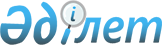 О Положении о порядке формирования и ведения реестра организаций и лиц, осуществляющих производство, переработку и (или) хранение товаров, подлежащих ветеринарному контролю (надзору), ввозимых на таможенную территорию Таможенного союзаРешение Комиссии таможенного союза от 7 апреля 2011 года № 624      Комиссия Таможенного союза решила:



      Утвердить Положение о порядке формирования и ведения реестра организаций и лиц, осуществляющих производство, переработку и (или) хранение товаров, подлежащих ветеринарному контролю (надзору), ввозимых на таможенную территорию Таможенного союза (прилагаются).Члены Комиссии Таможенного союза:Утверждено 

Решением Комиссии Таможенного союза 

от 7 апреля 2011 года № 624  

ПОЛОЖЕНИЕ

о порядке формирования и ведения реестра организаций и лиц,

осуществляющих производство, переработку и (или) хранение товаров, подлежащих ветеринарному контролю (надзору), ввозимых

на таможенную территорию Таможенного союза

      1. Положение о порядке формирования и ведения реестра организаций и лиц, осуществляющих производство, переработку и (или) хранение товаров, подлежащих ветеринарному контролю (надзору), ввозимых на таможенную территорию Таможенного союза, разработано на основании Решения Межгосударственного Совета ЕврАзЭС от 11 декабря 2009 года № 29 в целях реализации Положения о едином порядке проведения совместных проверок объектов и отбора проб товаров (продукции), подлежащих ветеринарному контролю (надзору), утвержденного Решением Комиссии Таможенного союза от 18 июня 2010 г. № 317.



      2. Настоящее Положение устанавливает порядок формирования и ведения реестра организаций и лиц, осуществляющих производство, переработку и (или) хранение товаров, подлежащих ветеринарному контролю (надзору), ввозимых на таможенную территорию Таможенного союза (далее - Реестр), и предоставления содержащихся в Реестре сведений.



      3. Уполномоченные органы Сторон направляют информацию, содержащуюся в Реестре, в Комиссию таможенного союза для ее размещения в Интегрированной информационной системе внешней и взаимной торговли таможенного союза (далее – Интегрированная информационная система).



      Реестр формируется уполномоченными органами Сторон с обеспечением возможности доступа к Реестру с официального сайта Таможенного союза и официальных сайтов уполномоченных органов Сторон.



      При формировании и ведении Реестра должна быть обеспечена защита от несанкционированного доступа к содержащейся в Реестре информации.



      4. Реестр ведется по форме утвержденной Решением Комиссии Таможенного союза от 17 августа 2010 года № 342.



      5. Сведения в Реестр вносятся уполномоченными органами Сторон на основании решения, принятого в соответствии с Положением о едином порядке проведения совместных проверок объектов и отбора проб товаров (продукции), подлежащих ветеринарному контролю (надзору), утвержденным Решением Комиссии Таможенного союза от 18 июня 2010 г. № 317. В таком случае в Реестр вносится информация об объекте контроля.



      6. Основанием изменения информации в Реестре, в том числе исключение из Реестра, является принятое решение в порядке,установленном Положением о едином порядке проведения совместных проверок объектов и отбора проб товаров (продукции), подлежащих ветеринарному контролю (надзору), утвержденным Решением Комиссии Таможенного союза от 18 июня 2010 г. № 317. В таком случае в Реестр вносится соответствующая информация.



      7. Не позднее 3 рабочих дней со дня принятия решения о включении в Реестр или об изменении информации в Реестре уполномоченный орган Стороны направляет соответствующую информацию в Комиссию Таможенного союза, уполномоченные органы Сторон, компетентный орган страны экспортера.



      8. Предоставление по запросам заинтересованных лиц сведений о информации, содержащейся в Реестре, осуществляет уполномоченный орган Стороны.
					© 2012. РГП на ПХВ «Институт законодательства и правовой информации Республики Казахстан» Министерства юстиции Республики Казахстан
				От Республики

БеларусьОт Республики

КазахстанОт Российской

ФедерацииС. РумасУ. ШукеевИ. Шувалов